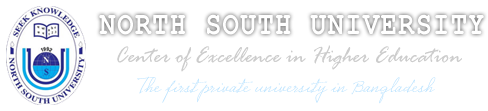 School of BusinessDepartment of Marketing & International BusinessOthers (Reference Books, CD ROMS, DVDs, e-Library, Internet, Articles, …)The course is assessed by means of two midterms, one final, one final project with presentation and several quizzes and assignments both individual and group. Students are expected to actively involve and take initiative for their own learning experience.Please Refer to NSU Student Handbook, Section: “Grading Policy”Note: The instructor reserves the right to make changes to the syllabus if necessary.Syllabus is subject to change. Any form of change will be notified in the classNo make-up exam is allowed in my courseTogether we will make the semester a momentous one  Course Name:  Promotional ManagementCourse Code & Section No:MKT 337Section 3Semester:Summer 2017Instructor & Department Information Instructor & Department Information Instructor Name:Emran Mohammad (Emd)Emran Mohammad (Emd)Office LocationNAC 725NAC 725Office Hours:ST: 11:30 am– 1.30 pmMW: 8:00 am-9.30 am & 1:00 pm – 1:30 pmST: 11:30 am– 1.30 pmMW: 8:00 am-9.30 am & 1:00 pm – 1:30 pmEmail Address:emran.mohammad@yahoo.comemran.mohammad@yahoo.comDepartment: Marketing & International BusinessMarketing & International BusinessLinks:North South University Website: http://www.northsouth.eduSchool of Business Website: http://www.northsouth.edu/academic/sbe/North South University Website: http://www.northsouth.eduSchool of Business Website: http://www.northsouth.edu/academic/sbe/Course & Section Information Course & Section Information Class Time & LocationSec 3: MW 11:20 am - 12:50 pm  NAC 208Sec 3: MW 11:20 am - 12:50 pm  NAC 208Course Prerequisite(s)MKT 202MKT 202Course Credit Hours3:03:0Course DescriptionMarketing communications is a broad area encompassing many elements of a firm’s promotion mix, including advertising, sales promotion, public relations, direct marketing, personal selling etc.  All these elements are related to communicating something about the firm to external audiences, usually about what the firm has to offer. Some communications are targeted on external audiences other than customers, but most are to customers. This course is specifically about different promotional activities, with a main focus on the very common elements of advertising.Marketing communications is a broad area encompassing many elements of a firm’s promotion mix, including advertising, sales promotion, public relations, direct marketing, personal selling etc.  All these elements are related to communicating something about the firm to external audiences, usually about what the firm has to offer. Some communications are targeted on external audiences other than customers, but most are to customers. This course is specifically about different promotional activities, with a main focus on the very common elements of advertising.Course ObjectivesOn completion of this course, students will be aware of the key role effective promotional management play in the development of brands in the contemporary marketplace and in the creation and maintenance of mutually beneficial relationships between an organisation and its key target markets. They will have studied the basic elements of promotional management theory and examined the significance of promotional management in the development of defensible and sustainable competitive advantage in increasingly dynamic market segments. This module seeks to explore essential individual elements of the marketing communications mix (advertising, public relations, sales promotion, direct marketing etc.) within the context of brand management. In addition, the way in which technological and competitive changes are impacting upon both marketing communications strategy, and communication vehicles, will be examined.On completion of this course, students will be aware of the key role effective promotional management play in the development of brands in the contemporary marketplace and in the creation and maintenance of mutually beneficial relationships between an organisation and its key target markets. They will have studied the basic elements of promotional management theory and examined the significance of promotional management in the development of defensible and sustainable competitive advantage in increasingly dynamic market segments. This module seeks to explore essential individual elements of the marketing communications mix (advertising, public relations, sales promotion, direct marketing etc.) within the context of brand management. In addition, the way in which technological and competitive changes are impacting upon both marketing communications strategy, and communication vehicles, will be examined.Student Learning OutcomesOn successful completion of this course, the students should be able to:Develop an integrated marketing communications plan.Demonstrate a critical understanding of the roles of promotions mix in creating a strong brand. Gain hands-on experience on how to effectively use promotions mix to create consistent, clear and compelling image of brands and organizationUnderstand the impact of effective promotional management in creating and sustaining global brands.Have an understanding of the role of clients and marketing agencies in creating sustainable brand strategies.Nurture the creative instincts to understand and formulate creative promotional ideas.Ability to choose appropriate media and understand the role of traditional media as well as the challenges and opportunities of the new media i.e. social media and the internet.Appreciate ethical and socially responsible standards in designing promotional strategiesOn successful completion of this course, the students should be able to:Develop an integrated marketing communications plan.Demonstrate a critical understanding of the roles of promotions mix in creating a strong brand. Gain hands-on experience on how to effectively use promotions mix to create consistent, clear and compelling image of brands and organizationUnderstand the impact of effective promotional management in creating and sustaining global brands.Have an understanding of the role of clients and marketing agencies in creating sustainable brand strategies.Nurture the creative instincts to understand and formulate creative promotional ideas.Ability to choose appropriate media and understand the role of traditional media as well as the challenges and opportunities of the new media i.e. social media and the internet.Appreciate ethical and socially responsible standards in designing promotional strategiesLearning Resources And Textbook(s) Author Title Edition Main Text Book:Belch G, Belch M: Additionally Similar Topic Covered By:Clow, K E Baack D: Advertising and Promotion, An Integrated Marketing Communication PerceptiveIntegrated Advertising, Promotion and Marketing Communication10th Edition or Later4th EditionResource TypeDescription TypeCommentsPower point slides/ Handouts/InternetInformation about marketing information and practicesNewspaper Articles, websites, videos, other form of articlesThe instructor will provide and/or direct to the sources.Teaching Strategy (Online, classroom, blended, self directed through CD, web-based courses and DVD…)Assessment Strategy and Grading SchemeAssessment Strategy and Grading SchemeGrading toolPointsClass Assignments5%3 Quizzes (Best 2)10%Agency Assignment (Group)5%Final Report (Group)10%Final Presentation10%Midterm Exam 115%Midterm Exam 215%Final Exam20%Attendance5%Class Participation5%Total 100%Classroom Rules of ConductYou may use your laptops in the class for class related work. Do not use your laptop for non-class related work or in any manner that will be distracting to other students or the instructor.Use of cell phones in class is not permitted.Students are advised to frequently refer to the Student Handbook of North South University on the following link:Academic Integrity Policy: School of Business does not tolerate academic dishonesty by its students.  At minimum, students must not be involved in cheating, copyright infringement, submitting the same work in multiple courses, significant collaboration with other individuals outside of sanctioned group activities, and fabrications.Students are advised that violations of the Student Integrity Code will be treated seriously, with special attention given to repeated offences. Please Refer to NSU Student Handbook, Sections: “Disciplinary Actions” and “Procedures and Guidelines”.Industry Outreach Assignment  (Agency assignment) Students have to form a group of 3-5. Their task is to find one renowned advertising agency in Bangladesh and conduct an interview with any employee working there preferably in a managerial position. Through this project student will be able to understand how advertising agencies work, different departments in an agency and their role, challenges faced by the agencies, key clients and creative works related them and lastly create network with some renowned names in different agencies.Students have to form a group of 3-5. Their task is to find one renowned advertising agency in Bangladesh and conduct an interview with any employee working there preferably in a managerial position. Through this project student will be able to understand how advertising agencies work, different departments in an agency and their role, challenges faced by the agencies, key clients and creative works related them and lastly create network with some renowned names in different agencies.Exams & Make Up PolicyIn order to complete the course, students must submit all the required assignments and sit for the exams. Make-up exams are not given unless there is a major circumstance preventing the student from sitting in the exam (official material evidence is required). The timing of the make-up is to be fixed with the instructor of the course if granted. Cell phones are prohibited in exam sessions. Attendance and Class Participation PolicyStudents need to be present in all the classes if he or she aspires a good grade. All students will get 5% marks if they do not miss more than 3 classes in the semester. However, students will lose 1 mark for each subsequent class missed after missing 3 classes.Class participation is different from class attendance. As this is a marketing course, students should practice participating in class discussions. Logical, creative and innovative participation will lead to 5% marks. In addition to this class behavior and punctuality will also affect this mark.Communication PolicyAll communications should take place using the instructor’s email. In addition, students can communicate in the class or during the instructor’s office hours.Appropriate Use PolicyAll members of the North South University community must use electronic communications in a responsible manner. The University may restrict the use of its computers and network systems for electronic communications subject to violations of university policies/codes or local laws or national laws. Also, the university reserves the right to limit access to its networks through university-owned or other computers, and to remove or limit access to material posted on university-owned computers. Students With Special NeedsNorth South University will provide educational opportunities that ensure fair, appropriate and reasonable accommodation to students who have disabilities/special needs that may affect their ability to participate in course activities or meet course requirements. Students with disabilities are encouraged to contact their instructors to ensure that their needs are met. The University through its Special Need section will exert all efforts to accommodate special needs.  Special Needs SectionTelephones:                                  Location:Email: Please Refer to NSU Student Handbook, Section: “Special Needs Services”The above service is not in place now but will be developed in the near future.Students Support and Learning ResourcesSOB-Learning Center:The University Student Learning Support Center (SLSC): These centers provide academic support services to students at NSU. The SLSC is a supportive environment where students can seek assistance with academic coursework, writing assignments, transitioning to college academic life, and other academic issues. SLSC programs include: Peer Tutoring, the Writing Lab, Writing Workshops, and Academic Success Workshops. Students may also seek confidential academic counseling from the professional staff at the Center.Students Learning & Support Center (SLSC)Tel: Fax: Location: E-mail: This service will be available in the near future.Students Complaints PolicyStudents at North South University have the right to pursue complaints related to faculty, staff, and other students.  The nature of the complaints may be either academic or non-academic.  For more information about the policy and processes related to this policy, you may refer to the student handbook. Course Contents & ScheduleChapterAgendaIntroductory ClassIntroductory Class1Introduction to Integrated Marketing CommunicationEmphasize on: Role of Marketing CommunicationThe Tools of IMCIMC Planning Process2The Role of IMC in the Marketing ProcessEmphasize on: Strategy and AnalysisTarget Market ProcessPositioningPromotional Strategies: Push, Pull3Organizations for advertising and promotions Emphasize on: Clients RoleAdvertising AgenciesEvaluating AgenciesSpecialized Services5The Communication ProcessEmphasize on: A Basic Model of CommunicationAnalyzing the ReceiverAIDA model or Hierarchy of Effects ModelFIRST MID EXAMFIRST MID EXAM6Source, Message and Channel FactorEmphasize on: Source Factors7Establishing Objectives and Budgeting for the Promotional ProgramEmphasize on: Determining IMC ObjectivesSales vs. Communication Objectives8Creative Strategy: Planning and Development Emphasize on: Advertising CreativityThe Creative ProcessCreative Strategy Development9Creative Strategy: Implementation and EvaluationEmphasize on: Appeals and Execution StylesCreative Tactics10 Media Planning and Strategy Emphasize on: Developing and Implementing Media StrategiesAdvantages and Disadvantages of Traditional MediaSECOND MID EXAMSECOND MID EXAM11, 12Evaluation of MediaEmphasize on: Advantages and Disadvantages of Traditional Media13Support MediaEmphasize on: Traditional Support MediaNon-Traditional Support Media15The Internet and Interactive MediaEmphasize on: Social Media Marketing16Sales PromotionEmphasize on: Consumer oriented sales promotion technique17Public Relations, Publicity and Corporate AdvertisingEmphasize on: The Process of Public RelationsCorporate AdvertisingFINAL EXAMFINAL EXAMDetailed Class ScheduleClassChapterAgenda01Introductory ClassIntroductory Class02Chapter 1Introduction to Integrated Marketing Communication-Part I03Chapter 1 ContinuesIntroduction to Integrated Marketing Communication-Part II04Chapter 2The Role of IMC in the Marketing Process05Chapter 3Organizations for advertising and promotions- Part I06Chapter 3 ContinuesOrganizations for advertising and promotions- Part II07Chapter 5Quiz 1 (Chapter 1,2,3)07Chapter 5The Communication Process- Part I08Chapter 5 ContinuesThe Communication Process- Part II09Mid I (Chapter 1,2,3,5)Mid I (Chapter 1,2,3,5)10Chapter 6Source, Message and Channel Factors11Chapter 7Establishing Objectives and Budgeting for the Promotional Program12Chapter 8 Creative Strategy: Planning and Development 13Chapter 9Creative Strategy: Implementation and Evaluation14Case Study 1Case Study 115In class ExerciseQuiz 2 (Chapter 6,7,8,9)15In class ExerciseDemonstration Class on Creative Strategy and Brief on Creative Assignment16Chapter 10Media Planning and Strategy 17Mid II (Chapter 6, 7, 8, 9, 10)Mid II (Chapter 6, 7, 8, 9, 10)18Chapter 11 Evaluation of Media- Television & Radio19Chapter 12Evaluation of Print Media20Presentation on Concept Paper and Group Presentation TacticsPresentation on Concept Paper and Group Presentation Tactics21Chapter 13Support Media22Chapter 15 The Internet and Interactive Media23Quiz 3 (Chapter 11,12,13,15)Quiz 3 (Chapter 11,12,13,15)23Case Study 2 Case Study 2 24Chapter 16Sales Promotion25Chapter 17Public Relations, Publicity and Corporate AdvertisingReview ClassReview ClassPresentation Day Presentation Day Presentation Day Final Exam (Chapter 11,12,13,15,16,17)Final Exam (Chapter 11,12,13,15,16,17)Final Exam (Chapter 11,12,13,15,16,17)